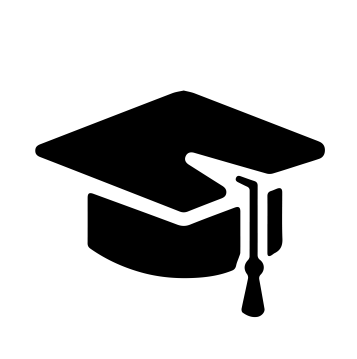 Всероссийский информационно – образовательный портал «Магистр»Веб – адрес сайта: https://magistr-r.ru/СМИ Серия ЭЛ № ФС 77 – 75609 от 19.04.2019г.(РОСКОМНАДЗОР, г. Москва)МОП СФО Сетевое издание «Магистр»ИНН 4205277233 ОГРН 1134205025349Председатель оргкомитета: Ирина Фёдоровна К.ТЛФ. 8-923-606-29-50Е -mail: metodmagistr@mail.ruИОР «Магистр»: Елена Владимировна В.Е -mail: magistr-centr@mail.ruГлавный редактор: Александр Сергеевич В.Е-mail: magistr-centr@magistr-r.ruПриказ №002 от 25.06.2023г.О назначении участников конкурса «Литературное творчество - 2023»Уважаемые участники, если по каким – либо причинам вы не получили электронные свидетельства в установленный срок (4 дня с момента регистрации), просьба обратиться для выяснения обстоятельств по электронной почте: metodmagistr@mail.ru№УчреждениеФИОРезультат1МБУДО  ЦДТ с.ДивноеКовган Татьяна НиколаевнаАбдулкеримова Валентина ГаджимурадовнаИсаева  Джамилят МагомедовнаКравцова Анна АлексеевнаКурносов Михаил ВячеславовичМиклуш  Елизавета  ЕвгеньевнаМуртазалиева Аминат Абдуллаевна  Новикова Арина АртёмовнаТкаченко Виктория АлександровнаЧуприна Егор ВитальевичШтрыкова Полина АндреевнаШушурин Егор КонстантиновичМихайлов Макар СергеевичМхитарян Лариса ОниковнаI степень (победитель)